БАШКОРТОСТАН РЕСПУБЛИКАҺЫБӨРЙӘН РАЙОНЫМУНИЦИПАЛЬ РАЙОНЫНЫҢИСКЕ СОБХАНҒОЛ АУЫЛ  СОВЕТЫ АУЫЛ БИЛӘМӘҺЕ СОВЕТЫ 453580, Иске Собхангол ауылы,Салауат урамы, 38. тел. (34755) 3-68-00РЕСПУБЛИКА БАШКОРТОСТАНСОВЕТ СЕЛЬСКОГОПОСЕЛЕНИЯ СТАРОСУБХАНГУЛОВСКИЙ СЕЛЬСОВЕТМУНИЦИПАЛЬНОГО РАЙОНАБУРЗЯНСКИЙ РАЙОН453580, с. Старосубхангуловоул. Салавата, 38 тел. (34755) 3-68-00_____________________________________________________________________________________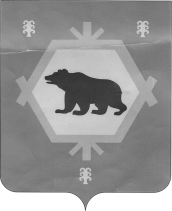 КАРАР                                                                      РЕШЕНИЕ« 14 » июнь  2017 й.               №3-17/100	« 14 » июня 2017 г.О внесении изменений в решение Совета СП Старосубхангуловский сельсовет от 23.12.2015 №3-4/25 «Об утверждении положения об оплате труда главы сельского поселения, муниципальных служащих и работников, осуществляющих техническое обеспечение деятельности администрации сельского поселения Старосубхангуловский сельсовет  муниципального района Бурзянский район Республики Башкортостан»В соответствии со статьей 135 Трудового кодекса Российской Федерации, с пунктом 2 статьи 22 Федерального закона от 2 марта 2007 года №25-ФЗ «О муниципальной службе в Российской Федерации», со статьей 12 Закона Республики Башкортостан от 16 июля 2007 года №453-з «О муниципальной службе в Республике Башкортостан,  с Постановлениями Правительства Республики Башкортостан от 24 декабря 2013 года №610 «Об утверждении нормативов формирования расходов на оплату труда в органах местного самоуправления в Республике Башкортостан», от 18 апреля 2007 года №92 «Об оплате труда работников, занимающих должности и профессии, не отнесенные к должностям государственной гражданской службы Республики Башкортостан, и осуществляющих техническое обеспечение деятельности исполнительных органов государственной власти Республики Башкортостан» Совет сельского поселения Старосубхангуловский сельсовет  муниципального района Бурзянский район Республики БашкортостанРЕШИЛ:Внести изменения в решение Совета СП Старосубхангуловский сельсовет от 23.12.2015 №3-4/25 «Об утверждении положения об оплате труда главы сельского поселения, муниципальных служащих и работников, осуществляющих техническое обеспечение деятельности администрации сельского поселения Старосубхангуловский сельсовет  муниципального района Бурзянский район Республики Башкортостан» в Приложение 1 и Приложение 3. Администрации сельского поселения Старосубхангуловский сельсовет муниципального района Бурзянский район Республики Башкортостан обеспечить исполнение и контроль настоящего решения.Настоящее решение обнародовать на информационном стенде администрации сельского поселения Старосубхангуловский сельсовет муниципального района Бурзянский район и разместить на официальном сайте муниципального района Бурзянский район Республики Башкортостан в сети Интернет.Контроль за исполнением настоящего решения возложить на постоянные комиссии Совета сельского поселения Старосубхангуловский сельсовет муниципального района Бурзянский район Республики Башкортостан.Настоящее решение вступает в силу с 1 июля 2017 года.Председатель Советасельского поселения			                            И.Б.КаскинбаевПриложение №1к Положению об оплате труда главы сельского поселения, муниципальных служащих и работников, осуществляющих техническое обеспечение деятельности администрации сельского поселения Старосубхангуловский сельсовет  муниципального районаБурзянский район Республики БашкортостанРАЗМЕРЫ ОКЛАДОВ ДОЛЖНОСТНЫХ ЛИЦ, ЗАМЕЩАЮЩИХ МУНИЦИПАЛЬНЫЕДОЛЖНОСТИ, ДОЛЖНОСТИ МУНИЦИПАЛЬНОЙ СЛУЖБЫУправляющий деламиСельского поселения                                                     Л.М. ЗайнетдиноваПриложение №3к Положению об оплате труда главы сельского поселения, муниципальных служащих и работников, осуществляющих техническое обеспечение деятельности администрации сельского поселения Старосубхангуловский сельсовет  муниципального района Бурзянский район Республики БашкортостанМесячные тарифные ставки рабочих и водителей,Осуществляющих техническое обеспечение деятельности администрации сельского поселения Старосубхангуловский сельсовет  муниципального районаБурзянский район Республики БашкортостанПримечания:к 5 разряду относится выполнение работ по управлению легковыми автомобилями всех типов;при работе на двух-трех типах автомобилей (легковом, грузовом, автобусе и т.п.), а также при выполнении всего комплекса работ по ремонту и техническому обслуживанию управляемого автомобиля в случае отсутствия специализированной службы технического обслуживания автомобилей тарифные ставки водителям повышаются на один разряд.Управляющий деламиСельского поселения                                                     Л.М. Зайнетдинова№  п/пНаименование должностиДолжностной оклад, руб.123Глава сельского поселения13673Помощник главы администрации 3756Управляющий делами3756Специалист 2 категории1688Специалист 2 категории1688Наименование профессийМесячные тарифные ставки, рублейДелопроизводитель 2980Водитель автомобиля 5 разряда2470Уборщик служебных помещений2098Уборщик территорий2022